Eastern University, Sri LankaFaculty of AgricultureExamination Timetable First Year Second Semester Examination in Agriculture – 2020/2021(March / April - 2023)Venue: Faculty of Agriculture, Palachcholai / EUSL				---REVISED--- 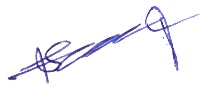 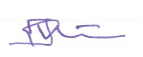 Mrs.M.F.U. Safaya					                       Dr ( Mrs) Thivahary GeretharanAssistant Registrar                                                                                         Chairperson/ Timetable Committee  Faculty of Agriculture						        Faculty of Agriculture21/03/2023							        21/03/2023Cc:  Dean/Faculty of Agriculture        Heads of Departments/ Faculty of Agriculture        Head/DELT/Faculty of Arts and Culture        Coordinator/Second Language Courses        SAR/Academic Affairs Department DateCourse CodeCourse TitleTimeTimeDateCourse CodeCourse TitleTheoryPractical22.03.2023(Wednesday)AB 1202Entomology9.00 – 10.0011.00 -13.00 (GI)13.00 – 15.00 (GII)24.03.2023(Friday)CS 1201Principles of Horticulture9.00 – 10.0011.00 – 13.00(GI)13.00 - 15.00 (GII)27.03.2023(Monday)AE 1202Applied Mechanics9.00 – 10.00---29.03.2023(Wednesday)AC 1201Nutritional Biochemistry 9.00 – 10.00---30.03.2023(Thursday)AC 1201Nutritional Biochemistry ---9.00 -12.00 (GI)12.00 – 15.00 (GII)31.03.2023(Friday)AC 1201Nutritional Biochemistry ---9.00 -12.00 (GIII)12.00 – 15.00 (GIV)03.04.2023(Monday)CC 1202Career Development …9.00 -12.00 (GI)13.00 – 16.00 (GII)04.04.2023(Tuesday)EC 1201Agricultural Extension and Rural Development9.00 -11.00---06.04.2023(Thursday)CS 1202Seed Science and Technology9.00 -10.0011.00 -13.00 (GI)13.00 – 15.00 (GII)17.04.2023(Monday)CC 1201English9.00 - 10.00…17.04.2023(Monday)CC 1203CC 1204Basic SinhalaBasic Tamil13.00 -14.00…18.04.2023(Tuesday)AB 1201Agricultural Microbiology9.00 – 10.0011.00 - 13.00 (GI)13.00 – 15.00 (GII19.04.2023(Wednesday)AE 1201Farm Mechanization9.00 – 10.0011.00 - 13.00 (GI)13.00 – 15.00 (GII)21.04.2023(Friday)AS 1201Anatomy and Physiology of Farm and Aquatic Animals9.00 – 10.0011.00 -13.00 (GI)13.00 – 15.00 (GII)